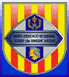 IES JOSEP DE RIBERADepartament d’InformàticaVisita al Museu d’Informàtica de la UPVDia: 	Dimecres 22 de Gener de 2014Transport: 	AutobúsHorari: 	Eixida a les 9.00 i Tornada a les 14.00Alumnes: 	4t ESO, optativa InformàticaPreu: 	6,50 €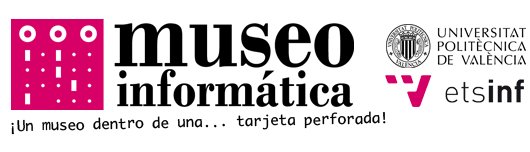 El Museu d’Informàtica de l’Escola Tècnica Superior d’Enginyeria Informàtica de la Universitat Politècnica de València us ofereix un recorregut a través de les últimes dècades de la història de la Informàtica. El museu es va inaugurar oficialment l’11 de desembre de 2001, i ha anat incrementant els seus fons gràcies a donacions de particulars i de diverses institucions públiques i privades.Part dels seus fons museogràfics es van emprar en l’exposició 40 anys d’Informàtica celebrada l’any 2006. A més, al si d’aquesta entitat s’organitzen diverses activitats culturals, com ara exposicions temporals, conferències i certàmens de monografies sobre la història, evolució i futur de la Informàtica.Finalment, el 13 de maig de 2013 el Museu d’Informàtica ha sigut reconegut oficialment per la Conselleria d’Educació, Cultura i Esport com a museu oficial de la Comunitat Valenciana, resolució que ha fet pública en el DOCV, amb data de 28 de maig de 2013.La visita guiada dura aproximadament 2 hores i inclou una breu presentació del museu, la projecció d’un documental sobre la Història de la Informàtica i el recorregut de l’exposició permanent del museu amb un guia. Imprescindible dur bolígraf!SignaturaHeu de saber que:1) L'alumne que no participe en l'activitat té l'obligació d'assistir amb normalitat a l'institut on realitzarà obligatòriamnet les tasques acadèmiques que se li encomanen.2)Si feu pagament previ d'alguns diners per a despeses de l'activitat, en cas que un/a alumne/a es dóne de baixa amb posterioritat, no se li retorneran els diners, si això comporta perjudici a la resta del grup.3)Si després d'haver presentat aquesta autorització, l'alumne/a es dóna de baixa sense causa suficient i degudament justificada pels pares, serà un agrugament per a participar en altres activitats complementàries.4)Es necessari que advertiu el/la vostre fill/a de la importància de seguir escrupulosament les indicacions del professorat al llarg de la realització de l'activitat.5)El darrer dia per a poder presentar l'autirtzació i fer el pagament és el 13-12-2013En cas de no haver-ho fet tot eixe dia, l'alumne/a perdrà el dret a assistir a l'activitat.En/Na..................................................................................................................................., amb DNI ...............................AUTORITZE, el/la  meu/a fill/a.................................................................................del curs...................grup............de l'IES "JOSEP DE RIBERA" de Xàtiva, que vaja a la VISITA AL MUSEU D’INFORMÀTICA que es realitzarà el dia 22-1-2014 acompanyat/da de professors/res del centre, sota la meua exclusiva responsabilitat.